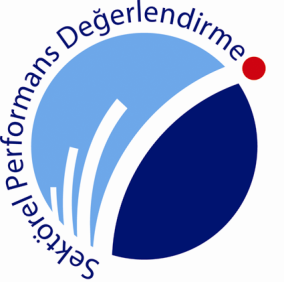 BÜYÜK ÖDÜLLER (UZUN ÖDÜL)BÜYÜK ÖDÜLLER (UZUN ÖDÜL)BÜYÜK ÖLÇEKLİ KURULUŞ
BELGİN MADENİ YAĞLAR TİCARET VE SANAYİ ANONİM ŞİRKETİKOBİCRYOCAN BASINÇLI KAPLAR ENDÜSTRİYEL TESİSLER SANAYİ VE TİCARET LİMİTED ŞİRKETİSEKTÖR ÖDÜLLERİ (KISA ÖDÜL)SEKTÖR ÖDÜLLERİ (KISA ÖDÜL)SEKTÖR ÖDÜLLERİ (KISA ÖDÜL)AĞAÇ VE AĞAÇ ÜRÜNLERİ SANAYİ SEKTÖRÜKOBİ PEHLİVAN ORMAN ÜRÜNLERİ VE İNŞAAT SANAYİ VE TİCARET LİMİTED ŞİRKETİELEKTRİKLİ ÜRÜNLER SANAYİ SEKTÖRÜKOBİSÖNMEZ TRANSFORMATÖR SANAYİ VE TİCARET ANONİM ŞİRKETİ BÜYÜK ÖLÇEKLİ KURULUŞ GRID SOLUTIONS ENERJİ ENDÜSTRİSİ ANONİM ŞİRKETİGIDA SANAYI SEKTÖRÜ KOBİ GÖÇMEN BÖREK SANAYİ VE TİCARET ANONİM ŞİRKETİKIMYA SANAYI SEKTÖRÜ KOBİ GREEN CHEMİCALS KİMYASAL MADDELER SANAYİ VE TİCARET ANONİM ŞİRKETİ KIMYA SANAYI SEKTÖRÜ BÜYÜK ÖLÇEKLİ KURULUŞ GÜLÇİÇEK KİMYA VE UÇANYAĞLAR SANAYİ VE TİCARET ANONİM ŞİRKETİMAKINE SANAYI SEKTÖRÜKOBİÇELMAK TARIM MAKİNALARI PLASTİK VE DEMİR DOĞRAMA HAYVANCILIK TİCARET VE SANAYİ LİMİTED ŞİRKETİ  METAL SANAYI SEKTÖRÜ KOBİ AKKAR SİLAH SANAYİ LİMİTED ŞİRKETİMETAL SANAYI SEKTÖRÜ BÜYÜK ÖLÇEKLİ KURULUŞ SARKUYSAN ELEKTROLİTİK BAKIR SANAYİ VE TİCARET ANONİM ŞİRKETİPETROL VE PETROL ÜRÜNLERI SANAYI SEKTÖRÜ BÜYÜK ÖLÇEKLİ KURULUŞ TÜRKİYE PETROL RAFİNERİLERİ ANONİM ŞİRKETİ (TÜPRAŞ)PLASTIK VE KAUÇUK ÜRÜNLERI SANAYI SEKTÖRÜ KOBİ EKO MAKİNA SANAYİ VE TİCARET LİMİTED ŞİRKETİ PLASTIK VE KAUÇUK ÜRÜNLERI SANAYI SEKTÖRÜ BÜYÜK ÖLÇEKLİ KURULUŞ AKPLAS PLASTİK KALIP SANAYİ VE TİCARET ANOMİM ŞİRKETİ TAŞIT ARAÇLARI VE YAN SANAYİ SEKTÖRÜKOBİÜÇ-EL KAUÇUK TAŞIT ARAÇLARI OTOMOTİV YEDEK PARÇA SANAYİ VE TİCARET LİMİTED ŞİRKETİBÜYÜK ÖLÇEKLİ KURULUŞFORD OTOMOTİV SANAYİ ANONİM ŞİRKETİELEKTRONİK VE OTOMASYON ÜRÜNLERİ SEKTÖRÜKOBİ ORTEM ELEKTRONİK ANONİM ŞİRKETİYAZILIM ÜRÜNLERİ SEKTÖRÜ KOBİ ASİS OTOMASYON VE AKAYAKIT SİSTEMLERİ ANONİM ŞİRKETİYAPI ÜRÜNLERİ SANAYİ SEKTÖRÜBÜYÜK ÖLÇEKLİ KURULUŞ AKG GAZBETONİŞLETMELERİ SANAYİ VE TİCARET ANONİM ŞİRKETİ TAŞIMACILIK VE LOJİSTİK HİZMETLERİ SANAYİ SEKTÖRÜBÜYÜK ÖLÇEKLİ KURULUŞYILPORT KONTEYNER TERMİNALİ VE LİMAN İŞLETMELERİ ANONİM ŞİRKETİ